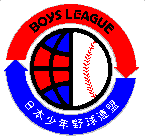 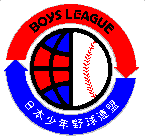 　　遅刻・欠席・変更届　　試合日　　　　年　　月　　日（　　　）大会名　　　　　　　　　　　　　　　　大会球場名　　　　　　　　　　　　球場責任者殿支部名　　北　九　州　支　部　　　　　チーム名　　　　　　　　　　　　　　　代表名　　　　　　　　　　　　　　　　申請者名　　　　　　　　　　　　　　　指導者・選手の（遅刻・欠席・変更）をお届け致します。※背番号の若い順に記入してください。遅　刻　選　手　名遅　刻　選　手　名欠　席　選　手　名欠　席　選　手　名背番号氏　　　名背番号氏　　　名指　導　者　の　変　更　届指　導　者　の　変　更　届指　導　者　の　変　更　届指　導　者　の　変　更　届変　　更　　前変　　更　　前変　　更　　後変　　更　　後代　　　表チーム　責任者チーム　責任者監　　　督代　理代　理コ　ー　チ代　理代　理マネージャー代　理代　理